Supplementary Material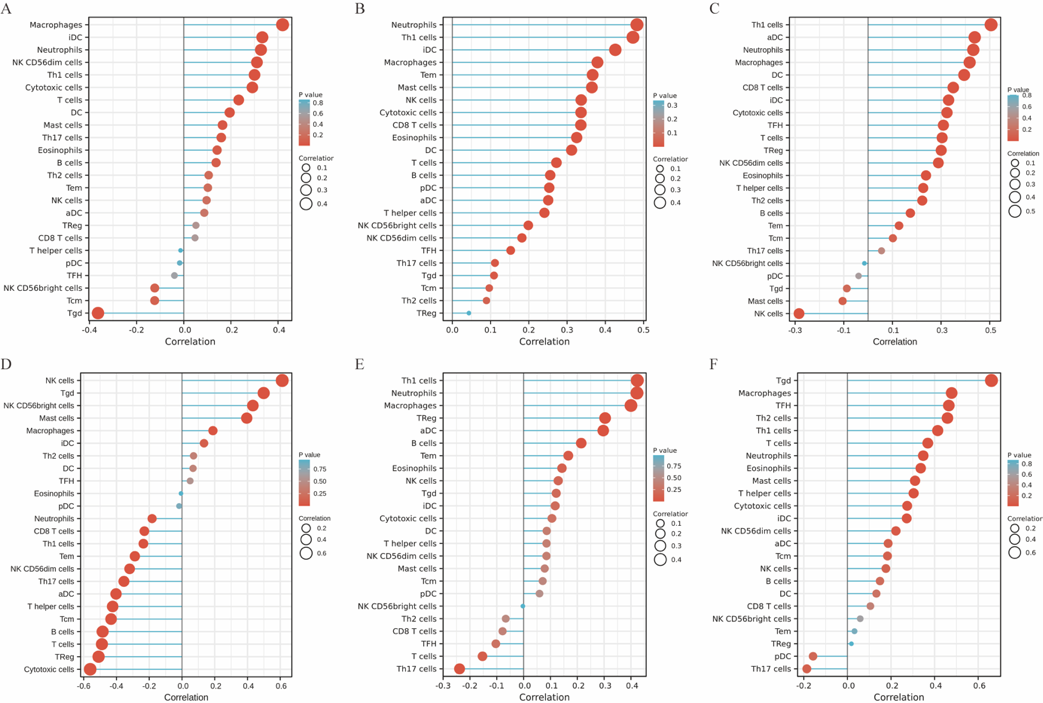 Supplementary Figure 1. Effects of DKK1 expression on immune cell infiltration status. (A) GBM; (B) PRAD; (C) SARC; (D) TGCT; (E) THYM; and (F) UVM.